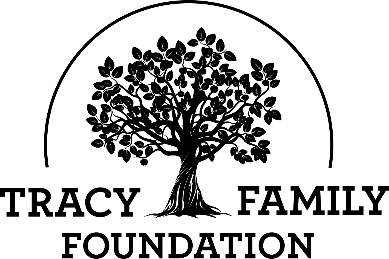 Document Retention PolicyApproved: 12/1/23INTRODUCTIONA Note about Record Keeping and the LawFoundation recordkeeping is guided as much by best practices as by laws. The laws specify very few recordkeeping tasks for foundations. Private foundations must keep records for federal tax purposes for as long as they may be needed to document evidence of compliance with provisions of the Internal Revenue Code. This means the organization must keep records that support an item of income or deduction on a return until the statute of limitations for that return runs. The statute of limitations has run when the organization can no longer amend its return to claim a credit or refund, and the IRS can no longer assess additional tax. Generally, the statute of limitations runs three years after the date the return is due or filed, whichever is later. An organization may be required to retain records longer for other legal purposes, including state or local tax purposes. For example, an organization generally must retain information on grants for the entire period of time they are outstanding.About “Records”“Records” mean information presented in any medium, including, but not limited to, paper or electronic documents and files, written communications, emails, scanned images, and spreadsheets. Almost all business documents are acceptable by the IRS in digital form so keeping an electronic copy suffices. The only caveat to this is that Grey, Hunter, Stenn recommend keeping originals of major agreements or charter-type documents, such as: articles of incorporation, bylaws, charters, etc. DOCUMENT RETENTION POLICYPurposeThe purpose of a Document Retention Policy is to maintain, preserve and manage records that are needed to comply with regulatory requirements, to meet management and operational needs, and to protect the interests of the Foundation and its Directors, Officers, and Employees, as required by law and/or prudent business practices.General Retention Obligations Directors, Officers, and Employees must retain the Records listed in the record Retention Schedules for the periods of time set forth on that schedule.	Administration The Foundation’s President shall oversee the administration of this Policy. The President may delegate to one or more employees the authority to carry out the President’s responsibilities under this paragraph but shall retain the ultimate responsibility for the administration of this Policy.Record Retention Schedule Purging RecordsStaff should discard or destroy documents appropriately and only when the documents should not be retained under this policy. The procedure should ensure that:The documents have reached the end of their retention period and are no longer useful to the conduct of the Foundation’s business,The documents are not related to an investigation or inquiry by legal authority outside the Foundation, The documents are destroyed in an appropriate manner.For those Records that should be purged after seven years, the disposition should take place AFTER the tax return for a year is filed (making the disposition rule almost 8 years, in practice).Lawsuits or Government InvestigationsIf a Director, Officer, or Employee personally becomes aware of a reasonable possibility that the Foundation will be involved in any manner in a lawsuit or a government investigation, or such persons are informed of this by the board Chair or President no Records relevant to the subject matter of the lawsuit or investigation shall be discarded.Permanent RecordsPermanent RecordsDescription of record(s)Location of RecordArticles of incorporationElectronic: DFH Legal Drive on Share PointHard Copy: Brown, Hay, Stephens (BHS)IRS Form 1023 to file for tax-exempt and/or charitable statusElectronic: DFH Legal Drive on SharePointHard Copy: BHSIRS Letter of Determination granting tax-exempt and charitable statusElectronic: DFH Legal Drive on SharePointHard Copy: BHSByLawsElectronic: DFH Legal Drive on SharePointHard Copy: BHSBoard meeting minutesElectronic: DFH Legal Drive on SharePointHard Copy: BHSTFF Annual ReportsElectronic: DFH Legal Drive on SharePointPaper: Dot ArchivesCurrent Board PoliciesTFF Shared Drive (Dot One Drive)Board ResolutionsElectronic: DFH Legal Drive on SharePointAnnual tax returns (Form 990-PF)Electronic: DFH Legal Drive on SharePointIL Attorney General ReportsElectronic: DFH Legal Drive on SharePointSales Tax Exemption documentsElectronic: DFH Legal Drive on SharePointAudits Electronic: DFH Legal Drive on SharePointAnnual Financial Statements Electronic: Dot One Drive IRS determination & decision lettersElectronic: DFH Legal Drive on SharePoint Hard Copy: BHSRecords to be Kept for 7 YearsRecords to be Kept for 7 YearsDescription of record(s)Location of RecordsBank statements Electronic: Banks where TFF has accountsInvestment Manager ReportsElectronic: TFF Investment Advisor Firm & Dot OneDrive General IRS CorrespondenceElectronic: Dot One Drive Grant ApplicationsCyberGrantsGrant ReceiptsTFF Shared DriveInvoices substantiating the acquisition cost of each unit of property. See Capitalization Policy.Dot One Drive Personnel recordsDot Foods W-2s, worker’s comp, pension, retirement, payroll, and related documents.Dot FoodsContracts, leases, and mortgagesElectronic: Dot One Drive Insurance Policies Electronic: Dot One Drive. Insurance carrier.